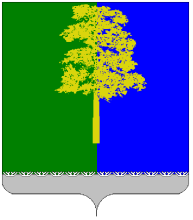 Муниципальное образование Кондинский район(Ханты – Мансийский автономный округ – Югра)ГЛАВА КОНДИНСКОГО РАЙОНАПОСТАНОВЛЕНИЕот 29 июля 2015 года                                    	                                                    № 30-ппгт.МеждуреченскийО награжденииРуководствуясь решением Думы Кондинского района от 15 сентября 2011 года № 135 «Об утверждении Положения о почетном звании и наградах Кондинского района», на основании протокола заседания Межведомственной комиссии по наградам от 28 июля 2015 года № 17, представленных документов:Наградить Почетной грамотой главы Кондинского района:1) за положительное позиционирование физической культуры, спорта                          и здорового образа жизни на личном примере, активное участие в спортивной жизни Кондинского района и в связи с празднованием Дня физкультурника:Моисеева Владимира Александровича – главу городского поселения Луговой, пгт.Междуреченский.2) за многолетний добросовестный труд, большой вклад в воспитание подрастающего поколения в Кондинском районе и в связи с празднованием Дня физкультурника:Балашова Николая Александровича – директора спортивного комплекса с.Болчары муниципального бюджетного учреждения дополнительного образования детей Районная детско-юношеская спортивная школа, с.Болчары.2. Наградить Благодарственным письмом главы Кондинского района:1) за добросовестный труд, большой вклад в воспитание подрастающего поколения в Кондинском районе и в связи с празднованием Дня физкультурника:Белослудцеву Ирину Ивановну - заместителя директора по учебно-воспитательной работе муниципального учреждения дополнительного образования детей Районная детско-юношеская спортивная школа пгт.Междуреченский.3. Настоящее постановление опубликовать в газете «Кондинский вестник»                  и разместить на официальном сайте органов местного самоуправления Кондинского района.4. Контроль за выполнением настоящего постановления оставляю                          за собой. Глава Кондинского района						          А.Н.Поздеев